How far can you throw?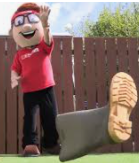 How many footsteps?1st throw2nd throw3rd throw